ATTACHMENT 3: Email to Employees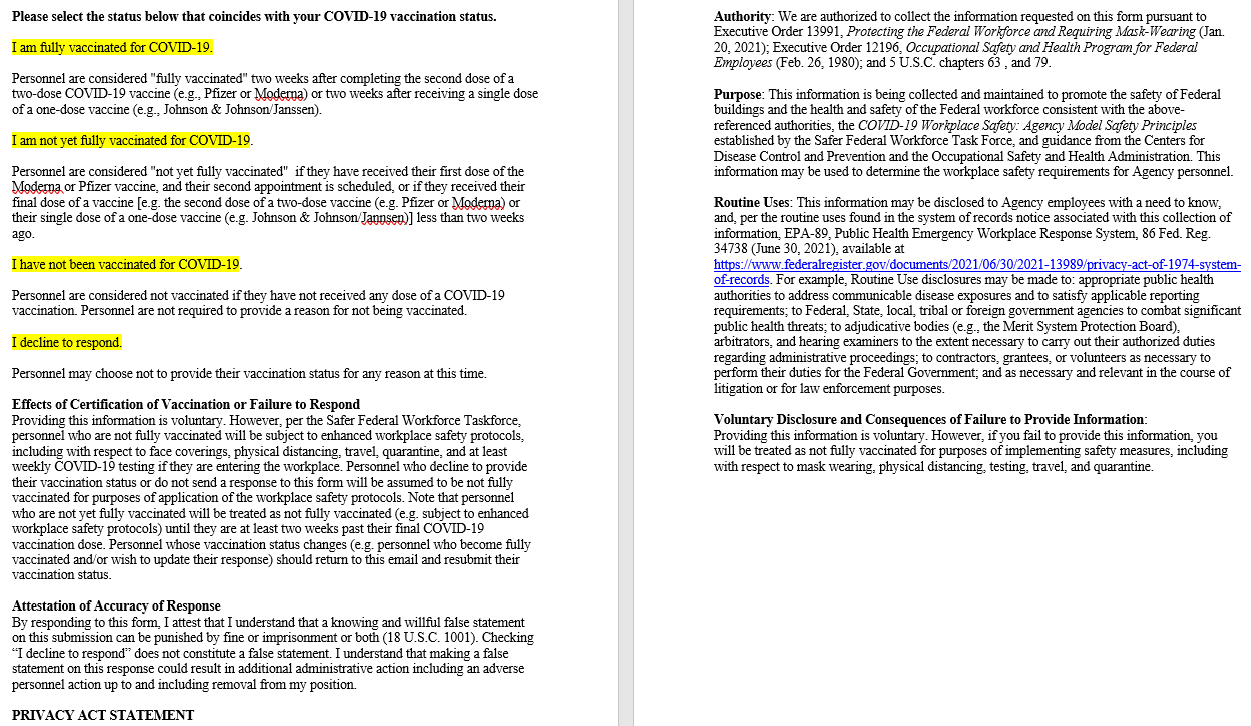 